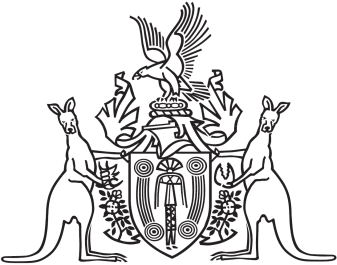 Northern Territory of Australia Government GazetteISSN-0157-8324No. G28	13 July 2016General informationThe Gazette is published by the Office of the Parliamentary Counsel.The Gazette will be published every Wednesday, with the closing date for notices being the previous Wednesday at 4.00 pm.Notices not received by the closing time will be held over until the next issue.Notices will not be published unless a Gazette notice request form together with a copy of the signed notice and a clean copy of the notice in Word or PDF is emailed to gazettes@nt.gov.au Notices will be published in the next issue, unless urgent publication is requested.AvailabilityThe Gazette will be available online at 12 Noon on the day of publication at http://www.nt.gov.au/ntg/gazette.shtml  Unauthorised versions of Northern Territory Acts and Subordinate legislation are available online at http://www.legislation.nt.gov.au Northern Territory of AustraliaTransport of Dangerous Goods by Road and Rail
(National Uniform Legislation) ActAppointment of OfficersI, Stephen Hugh Gelding, the Competent Authority:under section 23(1) of the Transport of Dangerous Goods by Road and Rail (National uniform Legislation) Act and with reference to section 44 (1) of the Interpretation Act, terminate all appointments of authorised officers in force immediately before the date of this instrument; andunder section 23(1) of the Transport of Dangerous Goods by Road and Rail (National uniform Legislation) Act, appoint the people named in the Schedule to be authorised officers and exercise the powers under:sections 31, 32, 33, 34, 35, 36, 37, 38, 39, 40, 44, 45, 46, 47, 48, 49, 50, 54, 55, 56, 57, 58, 59, 62, 63, 64, 65, 86, 88, 90, 93, 95, 96 and 99 of the Transport of Dangerous Goods by Road and Rail (National uniform Legislation) Act; andregulation 232 of the Transport of Dangerous Goods by Road and Rail (National uniform Legislation) Regulations.The power to amend a notice pursuant to sections 88 and 96 is restricted to minor amendments:for clarification; orto correct errors or references; orto reflect changes of address or other circumstances.Dated 1 July 2016S. H. GeldingWork Health Authority_________________________________ScheduleAllan Crombie FischerAmber Louise SayersAndrew James LucasBrian ClearyBrian WingroveBruce Wayne McKinleyCarolynne MurrellChristos DespotisCollins Dubere GipeyDavid James MallettFred James MunroGillian HyltonGlynn Richard VerityJasmine Julia CurringtonJoseph Peter PisaniKaryn EllisKen Charles JohnsonKerry Lee-Anne BarnaartMaria StauntonMaria RigasMartin Clive-GriffinMelissa Jane GardeNatalie Joan CliftonNigel ButlerRebecca Sue TrimbleRobert Stanley FeredayRobin Leslie Paget Smith Shane Victor ThompsonStewart PritchardTanya Geraldine Cosgrove_________________________________Northern Territory of AustraliaInterpretation ActNotification of Making of Rules Under 
the Supreme Court ActI, Johan Wessel Elferink, the Attorney-General and Minister for Justice, under section 63(3) of the Interpretation Act, give notice that the Judges of the Supreme Court of the Northern Territory of Australia have made the following rules under section 86 of the Supreme Court Act:Subordinate Legislation No. 35 of 2016:	Supreme Court Amendment Rules 2016Copies of the rules may be purchased at the Print Management Unit, Department of the Chief Minister, 22 Mitchell Street, Darwin NT. The Print Management Unit may be contacted by email at pmu.dcm@nt.gov.au.Dated 1 July 2016J. W. ElferinkAttorney-General and Minister for JusticeNorthern Territory of AustraliaCrown Lands ActNotice of Determination of GrantEstate in Fee Simple in Crown LandNotice is given, under section 12(6) of the Crown Lands Act, that the Minister for Lands and Planning determined under section 12(3) of the Act to grant an estate in fee simple in Crown land, details of which are specified in the Schedule.Dated 5 July 2016Karen Frances WhiteActing Director Crown Land EstateDepartment of Lands, Planning and the Environment_________________________________________________________ScheduleDetails of DeterminationDescription of Crown land the subject of the proposed grant:Section 1864
Hundred of Ayers from S2001/213Person to whom proposed grant is to be made:NTJ Paspaley Nominees Pty Ltd(ACN 009 615 310)
Price:$100, 000 (excluding GST) Proposed Development:Commercial aquaculture farming, strategic industry support, immigration accommodation facilities and ancillary. 